«Музыкальное воспитание в семье»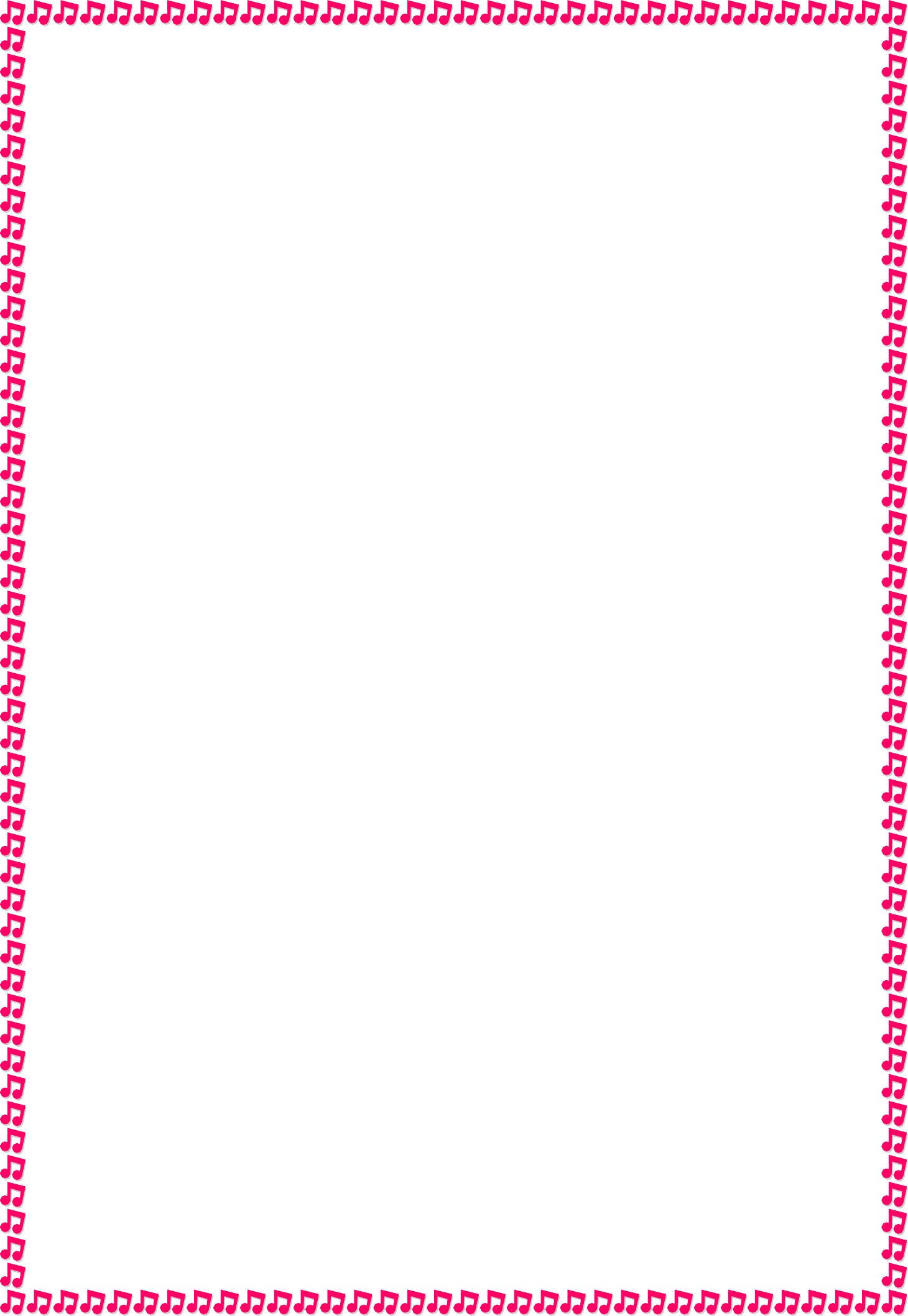 Издавна музыка признавалась важным средством формирования личностных качеств человека, его духовного мира. Музыкальное развитие оказывает ничем не заменимое воздействие на общее развитие: формирует эмоциональную сферу, совершенствует мышление, делает ребенка чутким к красоте в искусстве и жизни. Важно, чтобы уже в раннем возрасте рядом с ребенком оказался взрослый, который смог бы раскрыть перед ним красоту музыки, дать возможность её почувствовать.Известно, что ребенок усваивает речь, находясь в человеческом окружении. Если он попадает в изолированную от общества с  людьми среду, то после 3-летнего возраста ему трудно научиться говорить. Выразительность языка музыки во многом сходна с выразительностью речи. Речевая интонация передает, прежде всего, чувства, настроение, мысли говорящего, как и музыкальная. Между музыкой и речью много общего. Музыкальные звуки, так же, как и речь, воспринимаются слухом. Интонационная окраска речи передается с помощью тембра, высоты, силы голоса, темпа речи, акцентов, пауз.Музыкальная интонация обладает теми же возможностями. Музыкальный язык, имеющий общую с речью интонационную природу, также должен усваиваться человеком с раннего возраста.Еще не в столь отдаленные времена, дети, несмотря на разницу сословий, получали богатые, разнообразные музыкальные впечатления. В крестьянских семьях ребенок слышал колыбельные матери, народную музыку, среди которой он рос – все народные праздники, обряды, да и простые посиделки (вечорки), сопровождались пением, танцами, звучанием народных инструментов.В обеспеченных семьях дети могли часто слушать музыку в исполнении членов семьи, коллективное домашнее музицированиебыло широко распространено. Детей обучали игре на музыкальных инструментах. В итоге, несмотря на отсутствие в те времена радио, телевидения, а может быть, и благодаря этому, ребенок получал эстетически ценные музыкальные впечатления.Большое влияние на усвоение детьми музыкального опыта оказывает общение. То, что является ценным для окружающих людей, приобретает ценность и для самого ребенка.В семье дети, как правило, слышат преимущественно развлекательную музыку. В лучшем случае – детские песни. Классическая, народная музыка не имеет ценности и не вызывает интереса у родителей, которые сами выросли без нее.Музыкальное образование в семье имеет свои преимущества и возможности. Слушание музыки в семье обладает большой силой воздействия на детей, само отношение родителей к музыке передается ребенку. А сами родители, пользуясь интернетом, широким ассортиментом качественных записей в музыкальных магазинах, имеют в своем распоряжении неограниченный выбор музыкальных произведений в любом жанре, на любой вкус. Хорошо зная своего ребенка, его характер, увлечения, склонности и найдя нужный подход, мамы и папы смогут заинтересовать его музыкой, постоянно обогащая музыкальные впечатления. При этом, полезно привлекать вспомогательные средства воздействия: рассказывать сказки, читать книги, рассматривать репродукции и т. д.Таким образом, если ребенок растет в семье, где звучит музыка, не только развлекательная, но и классика, и народная, он естественно привыкает к ее звучанию, накапливает слуховой опыт в различных видах деятельности, нацеленных на непосредственное занятие музыкой и использование ее, как фона для другой деятельности.